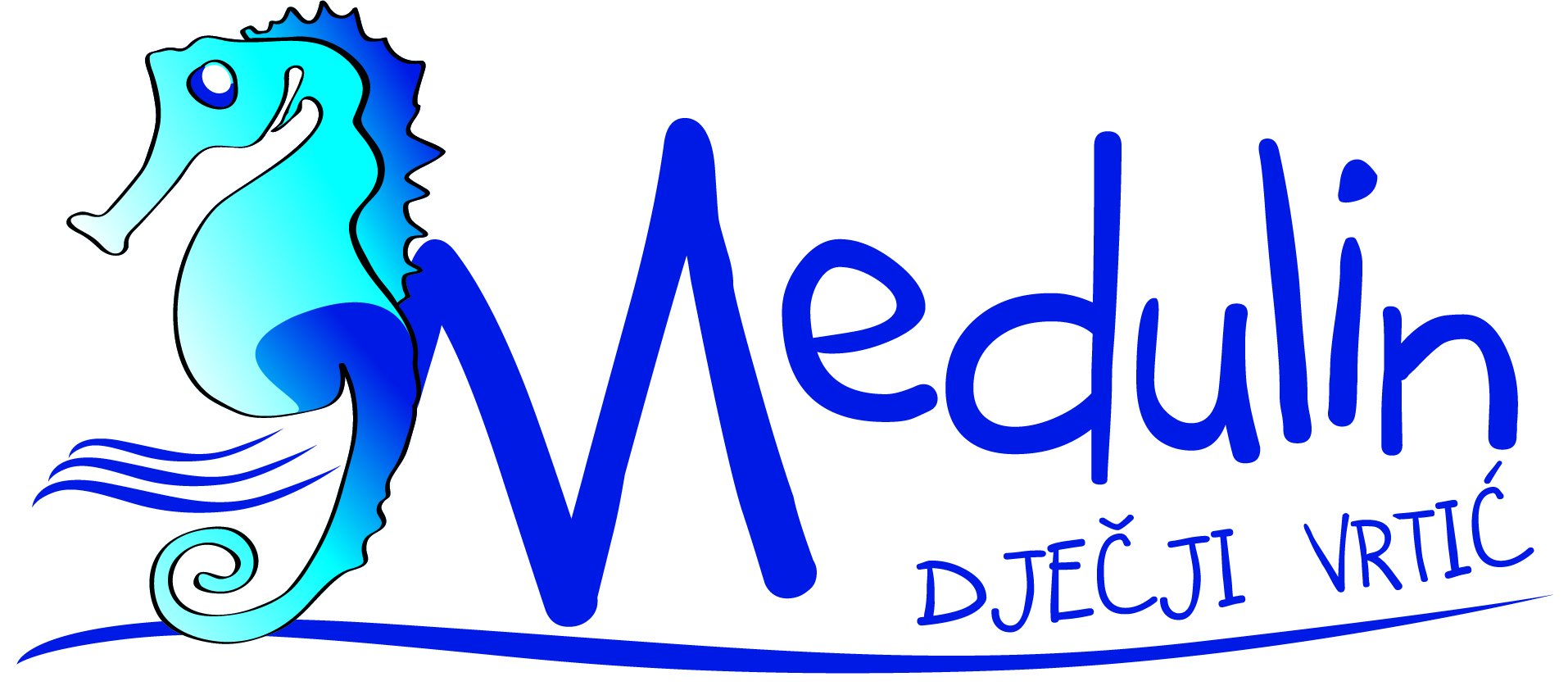 Klasa: UP/I  034-02/17-01/2Ur.broj: 2168/02-54-03-17-03-02U Medulinu, 24. travnja 2017. godineUPISIza pedagošku godinu 2017. / 2018.Obavještavaju se roditelji / skrbnici  zainteresirani za upis djece u redovne programe Dječjeg vrtića Medulin,  za pedagošku godinu 2017. /2018., da će se isti ostvarivati u perioduod  2. svibnja 2017. do 16. svibnja 2017. godineu vremenu od 9,00 do 12,00 sati.Zahtjev za upis možete preuzeti na službenim web stranicama Vrtića www.dvmedulin.hr i u tajništvu Vrtića na adresi Medulin, Munida 3a. Prijave za upis i postupak upisa provode se na temelju Zakona o općem upravnom postupku.Prijedlog liste reda prvenstva za upis u vrtić biti će objavljen od 31. svibnja 2017. godine. Roditelji mogu Povjerenstvu izjaviti pismeni prigovor na objavljeni Prijedlog liste reda prvenstva u roku od 5 dana od objave liste, odnosno najkasnije do 6. lipnja 2017. godine. Prigovor se dostavlja u tajništvo vrtića s naznakom „za Povjerenstvo za upise – prigovor“.Konačna lista reda prvenstva za upis u Vrtić biti će objavljena na oglasnim pločama Vrtića i službenim web stranicama Općine Medulin i Vrtića od 13. lipnja 2017. godine.Upravno vijeće Dječjeg vrtića Medulin________________________________________________________________Medulin, Munida 3a, tel. 052/576-760, fax.052/576-308, e-mail: info@dvmedulin.hr, web: www.dvmedulin.hr